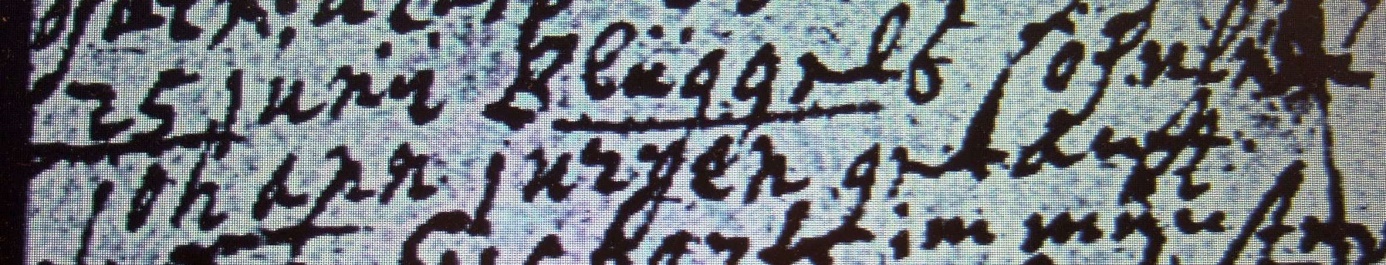 Kirchenbuch Berge 1739; ARCHION-Bild 49 in „Taufen 1696 – 1765“Abschrift:„.. 25 Junii Blüggels Söhnlein Johann Jürgen getauft“.